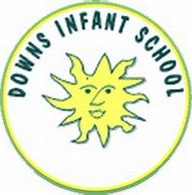 Downs Infant School – SEND in a Nutshell 23-24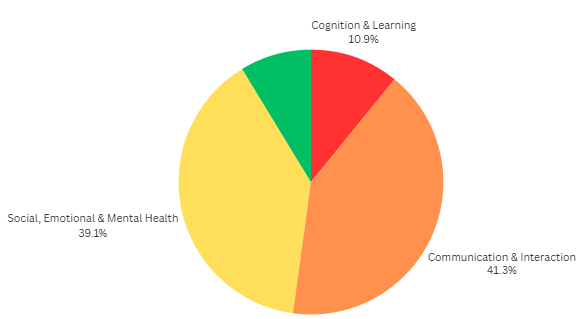 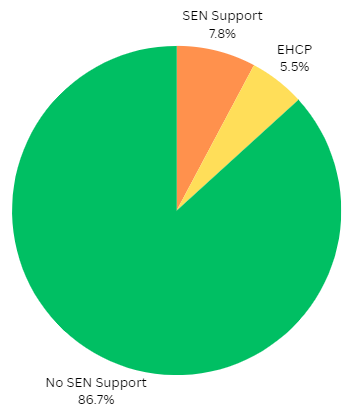 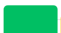 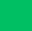 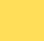 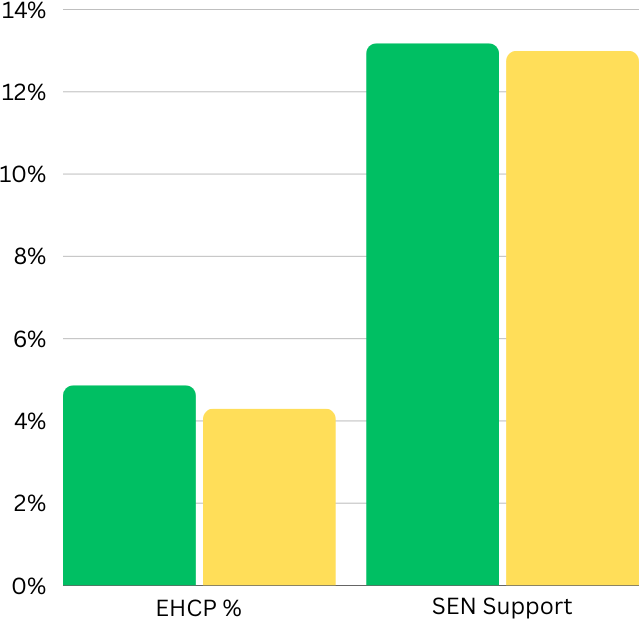 Number on roll: 347 Number of SEN: 46 –13.26%Number of EHCPs: 19 – 5.48%Key Strengths of SEND - Improvements and training Introduction and development of the ‘Hive’ provisionImplementation of Continuous Provision approachRegular classroom drop ins and observations with a focus upon SEND children SEN review meetings – termly with SENCo/INCo and class teachersSEND feedback to Governors – Tony Fallowfeild – Quality of Education GroupCurriculum design clear in its intention on support for all children – support gained from Special School Outreach services in order to differentiate planning appropriately (Next Steps Framework introduced Aut 23)Introduction and development of Talk4Writing Multi-disciplinary meetings used as a format for professional discussion and possible interventions/provisionBHISS training utilised for key staff and whole staff PDMsBespoke training given to SEND TAs, including Speech & Lang. and BHISS Autism and Language troubleshooting sessionsNational College training material shared with staff – utilised on strike days for groups and throughout year for specific staff/needsParent workshops held on behaviour, anxiety and Just RightIEP training and refinement with teaching staffAll leaders are collaborative in their approach to leading SENDTimely and thorough responses to parental enquiries – strong relationships built between families and school – parental workshops and coffee morningsMAYBO de-escalation and safer holding training for support staffReal PE with differentiated video demonstrations for physical disabilitiesKey teachers attending TouchBase Attachment awareness trainingHigh Quality Teaching for AllAbsenceAttendanceFixed Term Exclusions (up to 5 days): 4 Permanent Exclusions: 0% of SEN exclusions: 100% (all SEMH as primary area of need)BAP: 3% of SEN BAP: 100%Reduced Timetables: 2 x 4y/o & 3 x Stat. School Aged% of SEN Reduced Timetables: 100%Outcomes (22-23)Strengths and Areas for Development Our key strengths in SEND: Knowledgeable, warm, compassionate, patient staff.Communication with all stakeholders. Regular phone call and email updates to parents to inform them of changes to behaviour, attainment, groupings, staffing, referrals, assessments, provision and strategies.Support for parents/pupils – parent/carer workshops, signposted to relevant training materials and books, links made with mental health practitioners and family support workers.Supporting parents whilst on the SEND assessment pathways and signposting to support services including AMAZE, mASCot, PaCC etc.Coffee mornings for parents and encouragement of parental support groups.Supporting parents through EHCNA process including evidencing and navigating appeals and tribunals.Identification of needs, via Graduated Approach. Internal process for referrals discussed in weekly meetings with SLT to discuss children and emerging needs. Liaison meetings held with outside agencies and swift appointments booked. As an impact of the above, many EHCP’s have been agreed and implemented or are underway.Progress in SEND provisions – The Hive, interventions, carefully matched staff to support in 1:1 TA roles etc. which have a positive impact on learning – feedback from parents and parents/ carers during Annual Reviews and more frequent informal conversations.To improve SEND our key areas for development are: Differentiation documented in lesson planning; Improvement on all children’s inclusivity in adult directed, core curriculum lessons. Continue to ensure that we raise standards in all areas for our SEN children, including reading and learning key vocabulary. Ensuring that all teachers continue to offer a consistent approach to the teaching of SEND children and including them in lessons. To ensure that IEPs are useful documents that are used by all. To continue to support teachers with the planning of targets for SEND children.Assessment – to ensure that Next Steps Framework targets are incorporated into the daily/ weekly planning and assessment of those SEND pupils with high needs.Whole school to have further training on trauma and attachment.